MODELLO DI REGISTRO DELLE CHIAMATE GIORNALIERE AI CLIENTI                                                       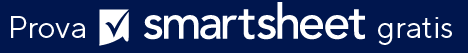 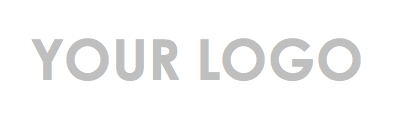 DICHIARAZIONE DI NON RESPONSABILITÀQualsiasi articolo, modello o informazione sono forniti da Smartsheet sul sito web solo come riferimento. Pur adoperandoci a mantenere le informazioni aggiornate e corrette, non offriamo alcuna garanzia o dichiarazione di alcun tipo, esplicita o implicita, relativamente alla completezza, l’accuratezza, l’affidabilità, l’idoneità o la disponibilità rispetto al sito web o le informazioni, gli articoli, i modelli o della relativa grafica contenuti nel sito. Qualsiasi affidamento si faccia su tali informazioni, è pertanto strettamente a proprio rischio.NOME SOCIONOME SOCIONOME SOCIOIL TUO LOGOIL TUO LOGONOME DELL'AZIENDANOME DELL'AZIENDANOME DELL'AZIENDAIL TUO LOGOIL TUO LOGORIGA INDIRIZZO 1RIGA INDIRIZZO 1RIGA INDIRIZZO 1IL TUO LOGOIL TUO LOGORIGA INDIRIZZO 2RIGA INDIRIZZO 2RIGA INDIRIZZO 2TELEFONOTELEFONOTELEFONOE-MAILE-MAILE-MAILDATAORA CHIAMATANOME DEL CLIENTENOME DELL'AZIENDANATURA DELLA DISCUSSIONEAZIONE DA INTRAPRENDERENOTE